GRUPA BIEDRONKI 04.05.2020- 05.05.2020-Hello boys and girls!!! [heloł bojs ent gerls] - witajcie chłopcy  i dziewczynki How are you today? [hał ar ju tudej?] - jak się dzisiaj masz / macie?-I’m fine, thank you. [ajm fajn fenk ju] – czuję dobrze, dziękuję-Listen to few songs. [lysyn tu fju songs] – posłuchaj kilku piosenekHello Song for Children | A Simple Greeting Song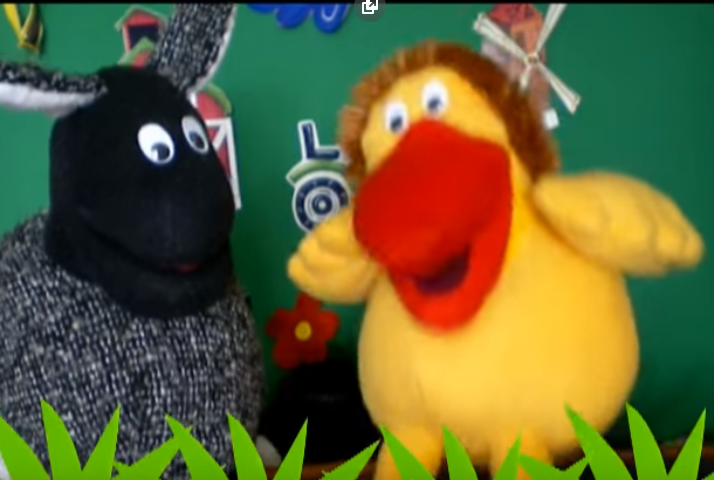 https://www.youtube.com/watch?v=AdukBVPk8Jw
‘Hello song’. Hello, hello, hello x3 [heloł] – witaj, cześć
Hello, how are you? Hello, hello, hello x3
I am fine, thank you [ajm fajn fenkju] – Czuję się dobrze, dziekuję.Come and sing along with me [kom end sing łyf mi] – chodź I śpiewaj ze mnąPrzypomnij sobie parę zwrotów z zeszłego tygodnia.Learn Rooms of the House | Talking Flashcards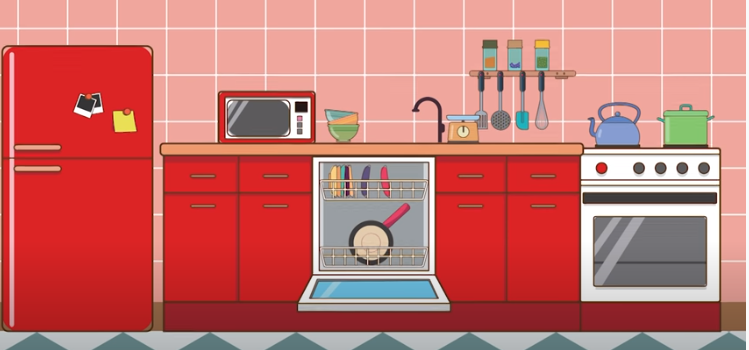 https://www.youtube.com/watch?v=1lqZmMu5wkkRooms [rums] - pokojeAre you ready? [ar ju redi] – jesteś gotowy / gotowa?Here we go [hir łi goł] –“zaczynamy”Kitchen [kiczyn] - kuchniaLiving room [lywwing rum]- salonDining room [dajning rum] - jadalniaBedroom [bedżrum] - sypialniaBathroom [bafrum] - łazienkaLaundry room [lołndżry rum] – pomieszczenie gospodarczeGarage [garaż]- garażKids room [kids rum] – pokój dziecinnyEasy Goodbye Song For Children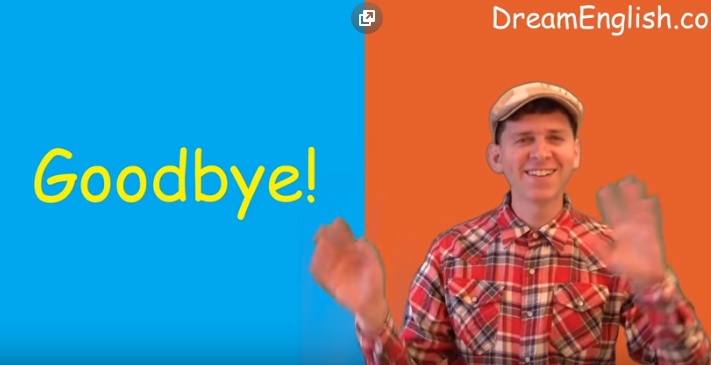 https://www.youtube.com/watch?v=9tCSl_2ykgs
Goodbye! X4 [gudbaj] – do widzenia
See you! X4 [si ju] – do zobaczenia
Goodbye! See you! [gutbaj si ju] – do widzenia, do zobaczenia
Thank you! [fenk ju] - dziękuję
Have fun! [hew fan] – baw się dobrze!Goodbye [gudbaj] –do widzenia 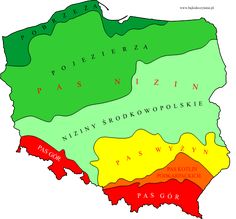 It’s Poland [yts połland] – to PolskaI love Poland [aj low połlant] – kocham Polskę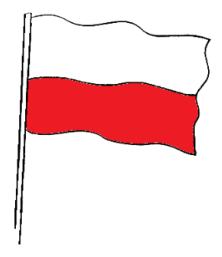 It’s a flag [yts e flag] – to jest flagaPolish flag is white and red [- podlisz flag ys łaj tent ret] - Polska flaga jest biała i czerwonaWhite [łajt] – białyRed [ret] - czerwony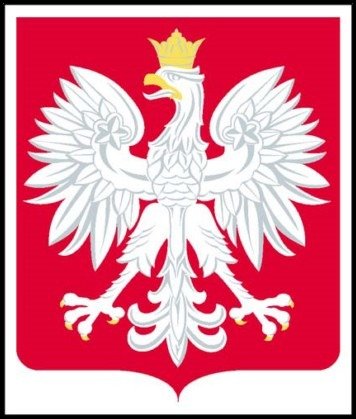 It’s an emblem [yts an emblem] – to jest godło